Міністерство освіти і науки УкраїниНаціональний технічний університет«Дніпровська політехніка»Кафедра туризму та економіки підприємстваРОБОЧА ПРОГРАМА НАВЧАЛЬНОЇ ДИСЦИПЛІНИ«МІЖНАРОДНИЙ ЕТИКЕТ» Викладач: ст.викл.  Юрчишина Л.І. Пролонговано: на 20__/20__ н.р. __________(___________) «__»___ 20__р.                                              (підпис, ПІБ, дата)                           на 20__/20__ н.р. __________(___________) «__»___ 20__р.                                         (підпис, ПІБ, дата)ДніпроНТУ «ДП»2021Робоча програма навчальної дисципліни «Міжнародний етикет» для бакалаврів освітньо-професійної програми «Туризм» спеціальності 242 Туризм / Нац. техн. ун-т. «Дніпровська політехніка», каф. туризму та економіки підприємства. – Д.: НТУ «ДП», 2021. – 13 с. Розробники– Юрчишина Л.І. – старший викладач кафедри туризму та економіки підприємства.Робоча програма регламентує:– мету дисципліни;– дисциплінарні результати навчання;– базові дисципліни;– обсяг і розподіл за формами організації освітнього процесу та видами навчальних занять;– програму дисципліни (тематичний план за видами навчальних занять);– алгоритм оцінювання рівня досягнення дисциплінарних результатів навчання (шкали, засоби, процедури та критерії оцінювання);– інструменти, обладнання та програмне забезпечення;– рекомендовані джерела інформації.Робоча програма призначена для реалізації компетентнісного підходу під час планування освітнього процесу, викладання дисципліни, підготовки студентів до контрольних заходів, контролю провадження освітньої діяльності, внутрішнього та зовнішнього контролю забезпечення якості вищої освіти, акредитації освітніх програм у межах спеціальності.Погоджено рішенням науково-методичної комісії спеціальності 242 Туризм (протокол № 3 від 02.07.2021 р.).ЗМІСТ1 МЕТА НАВЧАЛЬНОЇ ДИЦИПЛІНИ	42 ОЧІКУВАНІ ДИСЦИПЛІНАРНІ РЕЗУЛЬТАТИ НАВЧАННЯ	43 БАЗОВІ ДИСЦИПЛІНИ	54 ОБСЯГ І РОЗПОДІЛ ЗА ФОРМАМИ ОРГАНІЗАЦІЇ ОСВІТНЬОГО ПРОЦЕСУ ТА ВИДАМИ НАВЧАЛЬНИХ ЗАНЯТЬ	55 ПРОГРАМА ДИСЦИПЛІНИ ЗА ВИДАМИ НАВЧАЛЬНИХ ЗАНЯТЬ	56 ОЦІНЮВАННЯ РЕЗУЛЬТАТІВ НАВЧАННЯ	66.1 Шкали	76.2 Засоби та процедури	76.3 Критерії	87 ІНСТРУМЕНТИ, ОБЛАДНАННЯ ТА ПРОГРАМНЕ ЗАБЕЗПЕЧЕННЯ	128 РЕКОМЕНДОВАНІ ДЖЕРЕЛА ІНФОРМАЦІЇ	121 МЕТА НАВЧАЛЬНОЇ ДИЦИПЛІНИРобоча програма вибіркової дисципліни складена для всіх спеціальностейНаціонального технічного університету «Дніпровська політехніка»  бакалаврів 2021 року вступу.Мета дисципліни – поглиблення та засвоєння майбутніми фахівцями особливостей морально-етичних норм поведінки в сфері міжнародного туристичного бізнесу і полягає в отриманні бази теоретичних та практичних знань, необхідних для організації успішної роботи в туристичній сфері, на освоєння сукупності форм, прийомів, способів та методів організації ділового спілкування у процесі надання туристичних послуг на міжнародному ринку. Реалізація мети вимагає декомпозиції програмних результатів навчання в дисциплінарні, та відбір змісту навчальної дисципліни за цим критерієм.2 ОЧІКУВАНІ ДИСЦИПЛІНАРНІ РЕЗУЛЬТАТИ НАВЧАННЯ3 БАЗОВІ ДИСЦИПЛІНИДодаткових вимог до базових дисциплін не встановлюється. Міждисциплінарні зв’язки: вивчення курсу ґрунтуються на знаннях, отриманих з попередньо вивчених дисциплін у закладах середньої освіти.4 ОБСЯГ І РОЗПОДІЛ ЗА ФОРМАМИ ОРГАНІЗАЦІЇ ОСВІТНЬОГО ПРОЦЕСУ ТА ВИДАМИ НАВЧАЛЬНИХ ЗАНЯТЬ5 ПРОГРАМА ДИСЦИПЛІНИ ЗА ВИДАМИ НАВЧАЛЬНИХ ЗАНЯТЬ6 ОЦІНЮВАННЯ РЕЗУЛЬТАТІВ НАВЧАННЯСертифікація досягнень студентів здійснюється за допомогою прозорих процедур, що ґрунтуються на об’єктивних критеріях відповідно до «Положення про оцінювання результатів навчання здобувачів вищої освіти».Досягнутий рівень компетентностей відносно очікуваних, що ідентифікований під час контрольних заходів, відображає реальний результат навчання студента за дисципліною.6.1 ШкалиОцінювання навчальних досягнень студентів НТУ «ДП» здійснюється за рейтинговою (100-бальною) та інституційною шкалами. Остання необхідна (за офіційною відсутністю національної шкали) для конвертації (переведення) оцінок мобільних студентів.Шкали оцінювання навчальних досягнень студентів НТУ «ДП»Кредити навчальної дисципліни зараховується, якщо студент отримав підсумкову оцінку не менше 60-ти балів. Нижча оцінка вважається академічною заборгованістю, що підлягає ліквідації.6.2 Засоби та процедуриЗміст засобів діагностики спрямовано на контроль рівня сформованості знань, умінь, комунікації, автономності та відповідальності студента за вимогами НРК до 6-го кваліфікаційного рівня під час демонстрації регламентованих робочою програмою результатів навчання.Студент на контрольних заходах має виконувати завдання, орієнтовані виключно на демонстрацію дисциплінарних результатів навчання (розділ 2).Засоби діагностики, що надаються студентам на контрольних заходах у вигляді завдань для поточного та підсумкового контролю, формуються шляхом конкретизації вихідних даних та способу демонстрації дисциплінарних результатів навчання.Засоби діагностики (контрольні завдання) для поточного та підсумкового контролю дисципліни затверджуються кафедрою. Види засобів діагностики та процедур оцінювання для поточного та підсумкового контролю дисципліни подано нижче. Засоби діагностики та процедури оцінюванняПід час поточного контролю лекційні заняття оцінюються шляхом визначення якості виконання контрольних конкретизованих завдань. Практичні заняття оцінюються якістю виконання контрольного або індивідуального завдання.Якщо зміст певного виду занять підпорядковано декільком дескрипторам, то інтегральне значення оцінки може визначатися з урахуванням вагових коефіцієнтів, що встановлюються викладачем.За наявності рівня результатів поточних контролів з усіх видів навчальних занять не менше 60 балів, підсумковий контроль здійснюється без участі студента шляхом визначення середньозваженого значення поточних оцінок.Незалежно від результатів поточного контролю кожен студент під час заліку має право виконувати ККР, яка містить завдання, що охоплюють ключові дисциплінарні результати навчання.Кількість конкретизованих завдань ККР повинна відповідати відведеному часу на виконання. Кількість варіантів ККР має забезпечити індивідуалізацію завдання.Значення оцінки за виконання ККР визначається середньою оцінкою складових (конкретизованих завдань) і є остаточним.Інтегральне значення оцінки виконання ККР може визначатися з урахуванням вагових коефіцієнтів, що встановлюється кафедрою для кожної складової опису кваліфікаційного рівня НРК.6.3 КритеріїРеальні результати навчання студента ідентифікуються та вимірюються відносно очікуваних під час контрольних заходів за допомогою критеріїв, що описують дії студента для демонстрації досягнення результатів навчання.Для оцінювання виконання контрольних завдань під час поточного контролю лекційних і практичних занять в якості критерія використовується коефіцієнт засвоєння, що автоматично адаптує показник оцінки до рейтингової шкали:Оi = 100 a/m,де a – число правильних відповідей або виконаних суттєвих операцій відповідно до еталону рішення; m – загальна кількість запитань або суттєвих операцій еталону.Індивідуальні завдання та комплексні контрольні роботи оцінюються експертно за допомогою критеріїв, що характеризують співвідношення вимог до рівня компетентностей і показників оцінки за рейтинговою шкалою.Зміст критеріїв спирається на компетентністні характеристики, визначені НРК для бакалаврського рівня вищої освіти (подано нижче).Таблиця 1 – Загальні критерії досягнення результатів навчання для 6-го кваліфікаційного рівня за НРК (бакалавр)7 ІНСТРУМЕНТИ, ОБЛАДНАННЯ ТА ПРОГРАМНЕ ЗАБЕЗПЕЧЕННЯВикористовуюється мультимедійне обладнання та  інші технічні засоби навчання, дистанційна платформа Moodlе. На лекційних заняттях обов’язково мати з собою гаджети зі стільниковим інтернетом.Активований акаунт університетської пошти на Офіс365.РЕКОМЕНДОВАНІ ДЖЕРЕЛА ІНФОРМАЦІЇ1. Гах Й. М. Етика ділового спілкування: навч. посібник для - К. : Центр навч. літ., 2015. – 158 c. 2. Етика ділового спілкування: навч. посібник для внз / ред. Т. Б. Гриценко, Т. Д. Іщенко, Т. Ф. Мельничук. - К. : Центр навч. літ., 2017. – 343 c. 3. Етика ділового спілкування: навч. посібник для внз / В. Г. Воронкова, А. Г. Беліченко, В. В. Мельник, М. А. Ажажа. - Львів : Магнолія, 2009. – 310 c. 4. Чмут Т. К. Етика ділового спілкування: навч. посібник - 6-те вид., випр. i доп. - К. : Знання, 2017. - 230 c. 5.Ботавина Р.Н. Этика деловых отношений : Учеб. пос. для студентов, обучающихся по эконом. спец.-тям / Р.Н. Ботавина. – М. : Финансы и статистика, 2013. – 208с. 6. Юрчишина Л.І.Міжнародний етикет. Методичні вказівки щодо практичних занять бакалаврів всіх форм навчання / Л.І. Юрчишина; Нац. техн. ун-т. «Дніпровська політехніка». – Д. : НТУ «ДП», 2021. – 31 с.РОБОЧА ПРОГРАМА НАВЧАЛЬНОЇ ДИСЦИПЛІНИ«Міжнародний етикет» для бакалаврів освітньо-професійної програми «Туризм» зі спеціальності 242 ТуризмРозробник:Людмила Іванівна ЮрчишинаВ редакції автораПідготовлено до виходу в світу Національному технічному університеті«Дніпровська політехніка».Свідоцтво про внесення до Державного реєстру ДК № 184249005, м. Дніпро, просп. Д. Яворницького, 19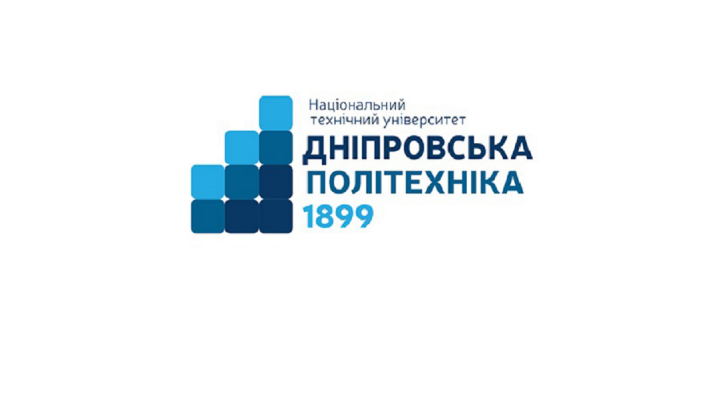 «ЗАТВЕРДЖЕНО»                                                                   завідувачка кафедри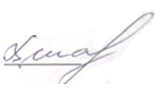 Шаповал В.М.     «26» __серпня _ 2021 рокуГалузь знань …………….…Для всіх галузей знаньСпеціальність ……………...Для всіх спеціальностейОсвітній рівень…………….Перший (бакалаврський)Освітня програма ………….-Статус ………………………вибірковаЗагальний обсяг ..………….4 кредити ЄКТС (120 годин)Форма підсумкового контролю …………………..залікТермін викладання ………..4-й семестрМова викладання ………….українськаДисциплінарні результати навчання (ДРН)Дисциплінарні результати навчання (ДРН)шифр ДРНЗмістДРН-1Знати, розуміти і вміти використовувати на практиці базові поняття про сучасні етичні норми ділового спілкування, суть моралі і ролі її суспільної функціїДРН-2Застосовувати у практичній діяльності аспекти соціально-психологічні мобільностіДРН-3Застосовувати навички позитивного спілкування в цілях досягнення успіху в професійній сферіДРН-4Ідентифікувати культурні відмінності націй при міжособистісній взаємодіїДРН-5Аналізувати особливості міжнародного етикету з урахуванням національних традицій і звичаїв народів, оцінювати його сучасний станВид навчальних занятьОбсяг, годиниРозподіл за формами навчання, годиниРозподіл за формами навчання, годиниРозподіл за формами навчання, годиниРозподіл за формами навчання, годиниРозподіл за формами навчання, годиниРозподіл за формами навчання, годиниВид навчальних занятьОбсяг, годиниденнаденнавечірнявечірнязаочназаочнаВид навчальних занятьОбсяг, годиниаудиторні заняттясамостійна роботааудиторні заняттясамостійна роботааудиторні заняттясамостійна роботалекційні602634654практичні602634456лабораторнісемінариРАЗОМ120526810110ШифриДРНВиди та тематика навчальних занятьОбсяг складових, годиниЛЕКЦІЇ60ДРН 1-51. Дипломатичний та діловий протокол – основа механізму міждержавних політичних і ділових відносин 1.1 Визначення понять: міжнародна ввічливість, етикет, церемоніал1.2. Діловий протокол і його основні принципи1.3. Нормативна база протоколу, його джерела8ДРН 1-52. Порядок представлень і знайомств. Дипломатичні і ділові візити. Протокол підготовки і проведення представницьких заході.2.1. Протокол і етикет, їх відмінність один від одного2.2. Поняття і норми моралі в міждержавних відносинах2.3. Етика ділових стосунків2.4. Імідж фірми і ділової людини. Основні компоненти створення сприятливого іміджу2.5. Етикет і протокол ділового спілкування2.6. Етикет вітання і знайомств10ДРН 1-53. Національні особливості дипломатичного і ділового проколу та етикету в країнах світу  3.1. Національні особливості дипломатичного протоколу та етикету3.2. Особливості ділового спілкування в окремих країнах.3. Культурні відмінності у міжнародному бізнесі.10ДРН 1-54. Характерні риси здійснення дипломатичної діяльності Україною4.1. Еволюція становлення та характеристика української дипломатії4.2. Сучасні особливості проведення Україною дипломатичних та ділових протоколів10ДРН 1-55. Етикет в Європі (Велика Британія, Франція, Німеччина, Іспанія, Італія)10ДРН 1-56. Специфіка етикету у Північній Америці (США, Канада)8ДРН 1-57. Особливості національного етикету в азійських дер-жавах (Китай, Японія, арабський світ)108. Національні традиції та їх значення у діловому спілку-ванні4ПРАКТИЧНІ ЗАНЯТТЯ60ДРН 1-51. Критерії культури усної мови. Проведення ділової бесіди та її аналіз. Ділова розмова по телефону. Специфіка роботи через перекладача. 10ДРН 1-52. Організація та проведення нарад. Виступ на бізнес зборах.5ДРН 1-53. Спілкування з журналістами. Особливості публічного виступу. 5ДРН 1-54. Класифікація ділових прийомів, їх організація та проведення. Формальні та неформальні ділові прийоми. Сервіровка столу. Подарунки, сувеніри, квіти у ділових відношеннях. 5ДРН 1-55. Майстер-план по створенню іміджу корпорації. Основні елементи корпоративного іміджу. Помилки, що можуть призвести до втрати іміджу.5ДРН 1-56. Культурні відмінності у міжнародному бізнесі. 5ДРН 1-57. Національні особливості етики бізнесу в Україні. 5ДРН 1-58. Етика бізнесу в Європі. 10ДРН 1-59. Специфіка етики бізнесу у Північній Америці. 5ДРН 1-510. Особливості національного етикету в азійських державах.5РАЗОМРАЗОМ120РейтинговаІнституційна90…100відмінно / Excellent74…89добре / Good60…73задовільно / Satisfactory0…59незадовільно / FailПОТОЧНИЙ КОНТРОЛЬПОТОЧНИЙ КОНТРОЛЬПОТОЧНИЙ КОНТРОЛЬПІДСУМКОВИЙ КОНТРОЛЬПІДСУМКОВИЙ КОНТРОЛЬнавчальне заняттязасоби діагностикипроцедуризасоби діагностикипроцедурилекціїконтрольні завдання за кожною темоювиконання завдання під час лекційкомплексна контрольна робота (ККР)визначення середньозваженого результату поточних контролів;виконання ККР під час заліку за бажанням студентапрактичніконтрольні завдання за кожною темоювиконання завдань під час практичних занятькомплексна контрольна робота (ККР)визначення середньозваженого результату поточних контролів;виконання ККР під час заліку за бажанням студентапрактичніабо індивідуальне завданнявиконання завдань під час самостійної роботикомплексна контрольна робота (ККР)визначення середньозваженого результату поточних контролів;виконання ККР під час заліку за бажанням студентаОпис кваліфікаційного рівня НРКВимоги до знань, умінь, комунікації, автономності та відповідальностіПоказникоцінки ЗнанняЗнанняЗнання- концептуальнізнання, набуті упроцесі навчання та професійноїдіяльності, включаючи певні знання сучасних досягнень;-критичне осмислення основних теорій, принципів методів і понять у навчанні та професійнійдіяльностіВідповідь відмінна – правильна, обґрунтована,осмислена. Характеризує наявність:- концептуальних знань;-  високого ступеню володіння станом питання;-  критичного осмислення основних теорій, принципів,методів і понять у навчанні та професійній діяльностіВідповідь містить негрубі помилки або описки95-10090-94- концептуальнізнання, набуті упроцесі навчання та професійноїдіяльності, включаючи певні знання сучасних досягнень;-критичне осмислення основних теорій, принципів методів і понять у навчанні та професійнійдіяльностіВідповідь правильна, але має певні неточності85-89- концептуальнізнання, набуті упроцесі навчання та професійноїдіяльності, включаючи певні знання сучасних досягнень;-критичне осмислення основних теорій, принципів методів і понять у навчанні та професійнійдіяльностіВідповідь правильна, але має певні неточності й недостатньо обґрунтована80-84- концептуальнізнання, набуті упроцесі навчання та професійноїдіяльності, включаючи певні знання сучасних досягнень;-критичне осмислення основних теорій, принципів методів і понять у навчанні та професійнійдіяльностіВідповідь правильна, але має певні неточності, недостатньо обґрунтована та осмислена 74-79- концептуальнізнання, набуті упроцесі навчання та професійноїдіяльності, включаючи певні знання сучасних досягнень;-критичне осмислення основних теорій, принципів методів і понять у навчанні та професійнійдіяльностіВідповідь фрагментарна70-73- концептуальнізнання, набуті упроцесі навчання та професійноїдіяльності, включаючи певні знання сучасних досягнень;-критичне осмислення основних теорій, принципів методів і понять у навчанні та професійнійдіяльностіВідповідь демонструє нечіткі уявлення студента про об’єкт вивчення65-69- концептуальнізнання, набуті упроцесі навчання та професійноїдіяльності, включаючи певні знання сучасних досягнень;-критичне осмислення основних теорій, принципів методів і понять у навчанні та професійнійдіяльностіРівень знань мінімально задовільний60-64- концептуальнізнання, набуті упроцесі навчання та професійноїдіяльності, включаючи певні знання сучасних досягнень;-критичне осмислення основних теорій, принципів методів і понять у навчанні та професійнійдіяльностіРівень знань незадовільний<60УмінняУмінняУміння-розв'язанняскладнихнепередбачуванихзадач і проблем успеціалізованихсферах професійноїдіяльності та/абонавчання, що передбачає збирання таінтерпретаціюінформації (даних),вибір методів таінструментальнихзасобів,застосуванняінноваційнихпідходівВідповідь характеризує уміння:виявляти проблеми;формулювати гіпотези;розв'язувати проблеми;обирати адекватні методи та інструментальнізасоби;збирати та логічно й зрозуміло інтерпретуватиінформацію;використовувати інноваційні підходи до розв’язання завдання95-100-розв'язанняскладнихнепередбачуванихзадач і проблем успеціалізованихсферах професійноїдіяльності та/абонавчання, що передбачає збирання таінтерпретаціюінформації (даних),вибір методів таінструментальнихзасобів,застосуванняінноваційнихпідходівВідповідь характеризує уміння застосовувати знання в практичній діяльності з негрубими помилками90-94-розв'язанняскладнихнепередбачуванихзадач і проблем успеціалізованихсферах професійноїдіяльності та/абонавчання, що передбачає збирання таінтерпретаціюінформації (даних),вибір методів таінструментальнихзасобів,застосуванняінноваційнихпідходівВідповідь характеризує уміння застосовувати знання в практичній діяльності, але має певні неточності при реалізації однієї вимоги 85-89-розв'язанняскладнихнепередбачуванихзадач і проблем успеціалізованихсферах професійноїдіяльності та/абонавчання, що передбачає збирання таінтерпретаціюінформації (даних),вибір методів таінструментальнихзасобів,застосуванняінноваційнихпідходівВідповідь характеризує уміння застосовувати знання в практичній діяльності, але має певні неточності при реалізації двох вимог80-84-розв'язанняскладнихнепередбачуванихзадач і проблем успеціалізованихсферах професійноїдіяльності та/абонавчання, що передбачає збирання таінтерпретаціюінформації (даних),вибір методів таінструментальнихзасобів,застосуванняінноваційнихпідходівВідповідь характеризує уміння застосовувати знання в практичній діяльності, але має певні неточності при реалізації трьох вимог74-79-розв'язанняскладнихнепередбачуванихзадач і проблем успеціалізованихсферах професійноїдіяльності та/абонавчання, що передбачає збирання таінтерпретаціюінформації (даних),вибір методів таінструментальнихзасобів,застосуванняінноваційнихпідходівВідповідь характеризує уміння застосовувати знання в практичній діяльності, але має певні неточності при реалізації чотирьох вимог70-73-розв'язанняскладнихнепередбачуванихзадач і проблем успеціалізованихсферах професійноїдіяльності та/абонавчання, що передбачає збирання таінтерпретаціюінформації (даних),вибір методів таінструментальнихзасобів,застосуванняінноваційнихпідходівВідповідь характеризує уміння застосовувати знання в практичній діяльності при виконанні завдань за зразком65-69-розв'язанняскладнихнепередбачуванихзадач і проблем успеціалізованихсферах професійноїдіяльності та/абонавчання, що передбачає збирання таінтерпретаціюінформації (даних),вибір методів таінструментальнихзасобів,застосуванняінноваційнихпідходівВідповідь характеризує уміння застосовувати знання при виконанні завдань за зразком, але з неточностями60-64-розв'язанняскладнихнепередбачуванихзадач і проблем успеціалізованихсферах професійноїдіяльності та/абонавчання, що передбачає збирання таінтерпретаціюінформації (даних),вибір методів таінструментальнихзасобів,застосуванняінноваційнихпідходівРівень умінь незадовільний<60КомунікаціяКомунікаціяКомунікація-донесення до фахівців і нефахівців інформації, ідей, проблем, рішень та власного досвіду в галузі професійної діяльності; здатність ефективно формувати комунікаційну стратегіюВільне володіння проблематикою галузі.Зрозумілість відповіді (доповіді). Мова:правильна;чиста;ясна;точна;логічна;виразна;лаконічна. Комунікаційна стратегія:послідовний і несуперечливий розвиток думки;наявність логічних власних суджень;доречна аргументації та її відповідність відстоюваним положенням;правильна структура відповіді (доповіді);правильність відповідей на запитання;доречна техніка відповідей на запитання;здатність робити висновки та формулювати пропозиції95-100-донесення до фахівців і нефахівців інформації, ідей, проблем, рішень та власного досвіду в галузі професійної діяльності; здатність ефективно формувати комунікаційну стратегіюДостатня зрозумілість відповіді (доповіді) та доречна комунікаційна стратегія з незначними хибами90-94-донесення до фахівців і нефахівців інформації, ідей, проблем, рішень та власного досвіду в галузі професійної діяльності; здатність ефективно формувати комунікаційну стратегіюДобре володіння проблематикою галузі.Добра зрозумілість відповіді (доповіді) та доречнакомунікаційна стратегія (сумарно не реалізовано тривимоги))85-89-донесення до фахівців і нефахівців інформації, ідей, проблем, рішень та власного досвіду в галузі професійної діяльності; здатність ефективно формувати комунікаційну стратегіюДобре володіння проблематикою галузі.Добра зрозумілість відповіді (доповіді) та доречна комунікаційна стратегія (сумарно не реалізовано чотиривимоги)80-84-донесення до фахівців і нефахівців інформації, ідей, проблем, рішень та власного досвіду в галузі професійної діяльності; здатність ефективно формувати комунікаційну стратегіюДобре володіння проблематикою галузі.Добра зрозумілість відповіді (доповіді) та доречнакомунікаційна стратегія (сумарно не реалізовано п’ятьвимог)74-79-донесення до фахівців і нефахівців інформації, ідей, проблем, рішень та власного досвіду в галузі професійної діяльності; здатність ефективно формувати комунікаційну стратегіюЗадовільне володіння проблематикою галузі.Задовільна зрозумілість відповіді (доповіді) та доречнакомунікаційна стратегія (сумарно не реалізовано сімвимог)70-73-донесення до фахівців і нефахівців інформації, ідей, проблем, рішень та власного досвіду в галузі професійної діяльності; здатність ефективно формувати комунікаційну стратегіюЧасткове володіння проблематикою галузі.Задовільна зрозумілість відповіді (доповіді) такомунікаційна стратегія з хибами (сумарно нереалізовано дев’ять вимог)65-69-донесення до фахівців і нефахівців інформації, ідей, проблем, рішень та власного досвіду в галузі професійної діяльності; здатність ефективно формувати комунікаційну стратегіюФрагментарне володіння проблематикою галузі.Задовільна зрозумілість відповіді (доповіді) такомунікаційна стратегія з хибами (сумарно нереалізовано 10 вимог)60-64-донесення до фахівців і нефахівців інформації, ідей, проблем, рішень та власного досвіду в галузі професійної діяльності; здатність ефективно формувати комунікаційну стратегіюРівень комунікації незадовільний<60Автономність та відповідальністьАвтономність та відповідальністьАвтономність та відповідальність-управліннякомплексними діями або проектами, відповідальність за прийняття рішень у непередбачуванихумовах;-відповідальністьза професійнийрозвиток окремихосіб та/або груп осіб;-здатність доподальшогонавчання з високимрівнем автономностіВідмінне володіння компетенціями менеджментуособистості, орієнтованих на:1) управління комплексними проектами, що передбачає:-  дослідницький характер навчальної діяльності,позначена вмінням самостійно оцінювати різноманітніжиттєві ситуації, явища, факти, виявляти і відстоюватиособисту позицію;-  здатність до роботи в команді;-  контроль власних дій;2) відповідальність за прийняття рішень внепередбачуваних умовах, що включає:-  обґрунтування власних рішень положенняминормативної бази галузевого та державного рівнів;-  самостійність під час виконання поставлених завдань;-  ініціативу в обговоренні проблем;-  відповідальність за взаємовідносини;3) відповідальність за професійний розвиток окремихосіб та/або груп осіб, що передбачає:-  використання професійно-орієнтовних навичок;-  використання доказів із самостійною і правильноюаргументацією;-  володіння всіма видами навчальної діяльності;4) здатність до подальшого навчання з високим рівнемавтономності, що передбачає:-  ступінь володіння фундаментальними знаннями;-  самостійність оцінних суджень;-  високий рівень сформованості загальнонавчальнихумінь і навичок;-  самостійний пошук та аналіз  джерел інформації95-100-управліннякомплексними діями або проектами, відповідальність за прийняття рішень у непередбачуванихумовах;-відповідальністьза професійнийрозвиток окремихосіб та/або груп осіб;-здатність доподальшогонавчання з високимрівнем автономностіУпевнене володіння компетенціями менеджментуособистості (не реалізовано дві вимоги)90-94-управліннякомплексними діями або проектами, відповідальність за прийняття рішень у непередбачуванихумовах;-відповідальністьза професійнийрозвиток окремихосіб та/або груп осіб;-здатність доподальшогонавчання з високимрівнем автономностіДобре володіння компетенціями менеджментуособистості (не реалізовано три вимоги)85-89-управліннякомплексними діями або проектами, відповідальність за прийняття рішень у непередбачуванихумовах;-відповідальністьза професійнийрозвиток окремихосіб та/або груп осіб;-здатність доподальшогонавчання з високимрівнем автономностіДобре володіння компетенціями менеджментуособистості (не реалізовано чотири вимоги)80-84-управліннякомплексними діями або проектами, відповідальність за прийняття рішень у непередбачуванихумовах;-відповідальністьза професійнийрозвиток окремихосіб та/або груп осіб;-здатність доподальшогонавчання з високимрівнем автономностіДобре володіння компетенціями менеджментуособистості (не реалізовано шість вимог)74-79-управліннякомплексними діями або проектами, відповідальність за прийняття рішень у непередбачуванихумовах;-відповідальністьза професійнийрозвиток окремихосіб та/або груп осіб;-здатність доподальшогонавчання з високимрівнем автономностіЗадовільне володіння компетенціями менеджментуособистості (не реалізовано сім вимог)70-73-управліннякомплексними діями або проектами, відповідальність за прийняття рішень у непередбачуванихумовах;-відповідальністьза професійнийрозвиток окремихосіб та/або груп осіб;-здатність доподальшогонавчання з високимрівнем автономностіЗадовільне володіння компетенціями менеджментуособистості (не реалізовано вісім вимог)65-69-управліннякомплексними діями або проектами, відповідальність за прийняття рішень у непередбачуванихумовах;-відповідальністьза професійнийрозвиток окремихосіб та/або груп осіб;-здатність доподальшогонавчання з високимрівнем автономностіРівень автономності та відповідальності фрагментарний60-64-управліннякомплексними діями або проектами, відповідальність за прийняття рішень у непередбачуванихумовах;-відповідальністьза професійнийрозвиток окремихосіб та/або груп осіб;-здатність доподальшогонавчання з високимрівнем автономностіРівень автономності та відповідальності незадовільний<60